UCHWAŁA NR ...../……/2018RADY GMINY LIPOWIEC KOŚCIELNYz dnia 18 października 2018r.zmieniająca uchwałę Rady Gminy Lipowiec Kościelny nr 179.XXXVII.2014 z dnia 
28 lutego 2014 roku w sprawie przystąpienia do sporządzenia miejscowego planu zagospodarowania przestrzennego gminy Lipowiec KościelnyNa podstawie art. 18 ust 2 pkt 5 ustawy z dnia 8 marca 1990 r. o samorządzie gminnym 
(Dz. U. z 2018 r. poz. 994 tekst jednolity z późn. zm.) oraz art. 14 ust. 1, 2 i 4 ustawy z dnia 27 marca 2003 r. o planowaniu i zagospodarowaniu przestrzennym (Dz. U. z 2018 r. 
poz. 1945 tekst jednolity) Rada Gminy Lipowiec Kościelny uchwala, co następuje:§ 1. W uchwale Rady Gminy Lipowiec Kościelny 179.XXXVII.2014 z dnia 28 lutego 2014 r. w sprawie przystąpienia do sporządzenia miejscowego planu zagospodarowania przestrzennego gminy Lipowiec Kościelny, wprowadza się następujące zmiany:Tytuł uchwały otrzymuje brzmienie: „w sprawie przystąpienia do sporządzenia miejscowego planu zagospodarowania przestrzennego części gminy Lipowiec Kościelny”;Wyłącza się ze sporządzenia miejscowego planu zagospodarowania przestrzennego gminy Lipowiec Kościelny fragmenty miejscowości: Lipowiec Kościelny, Borowe, Lewiczyn, Parcele Łomskie i Turza Mała.Granice obszarów wyłączonych ze sporządzenia miejscowego planu zagospodarowania przestrzennego, określają załączniki graficzne do niniejszej uchwały:załącznik nr 1 – część miejscowości Lipowiec Kościelny;załącznik nr 2 – część miejscowości: Borowe, Lewiczyn, Parcele Łomskie i Turza Mała.§ 2. Wykonanie uchwały powierza się Wójtowi Gminy Lipowiec Kościelny.§ 3. Uchwała wchodzi w życie a dniem podjęcia.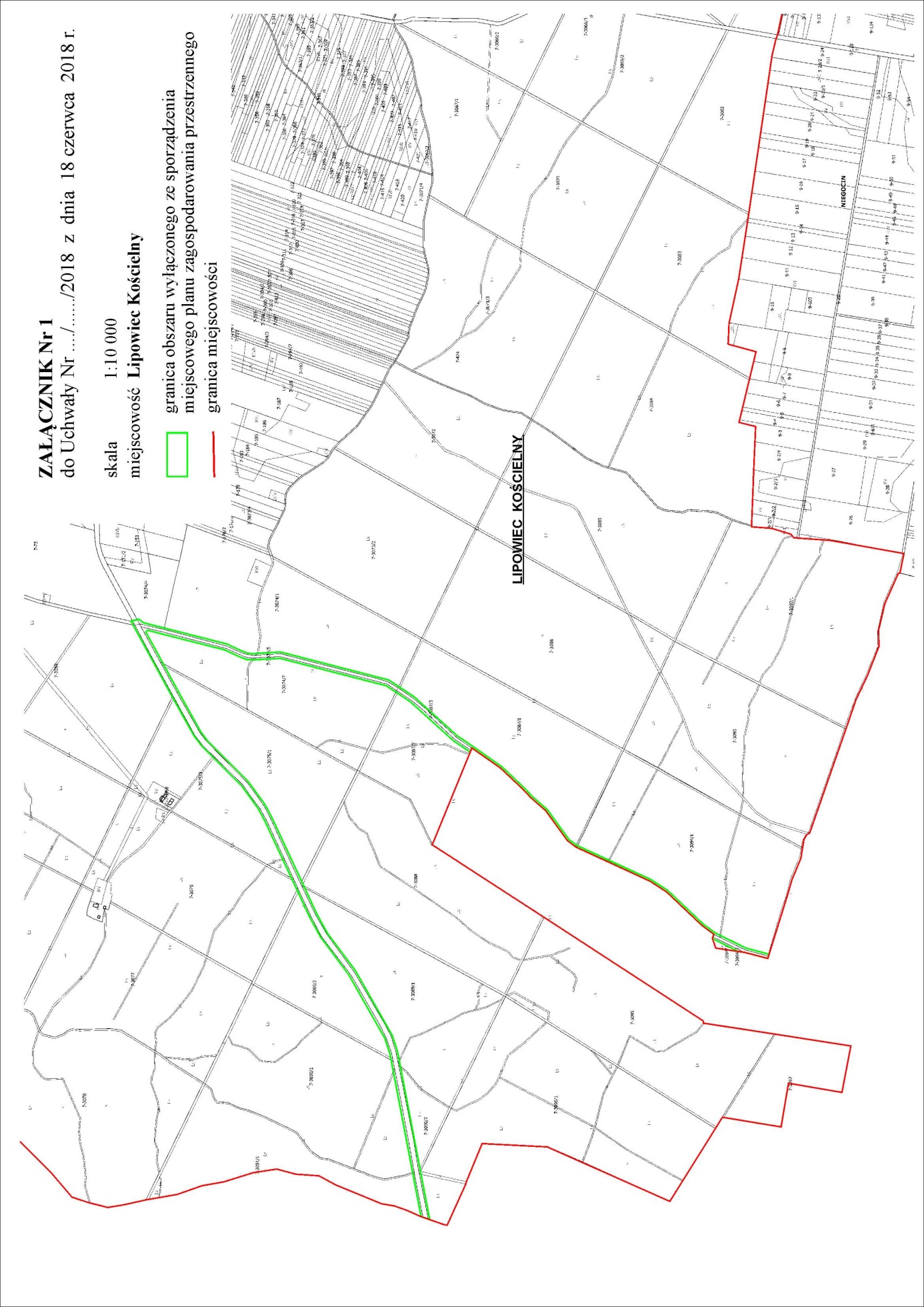 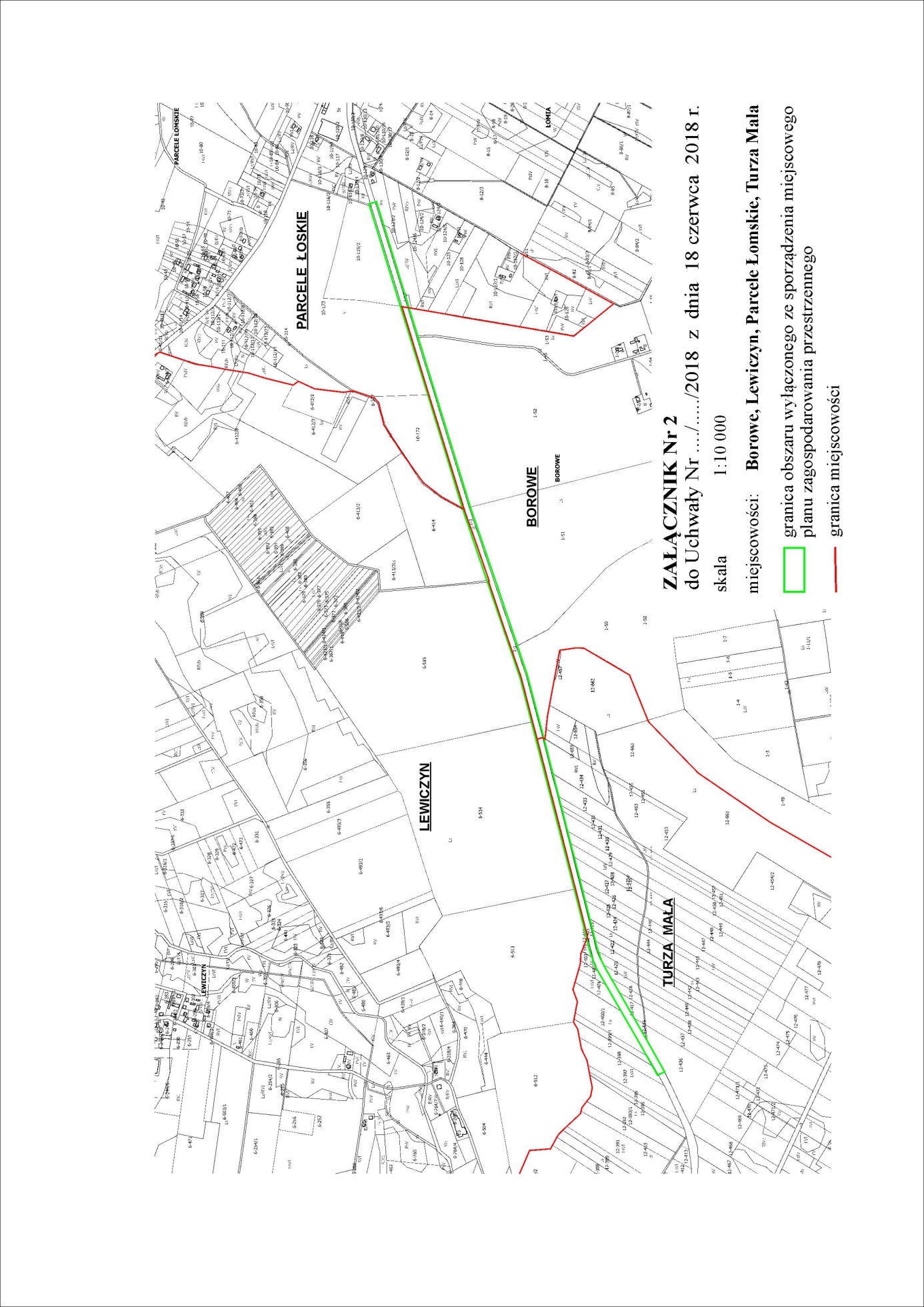 